FOiS 01.06T: Międzynarodowy Dzień Dziecka.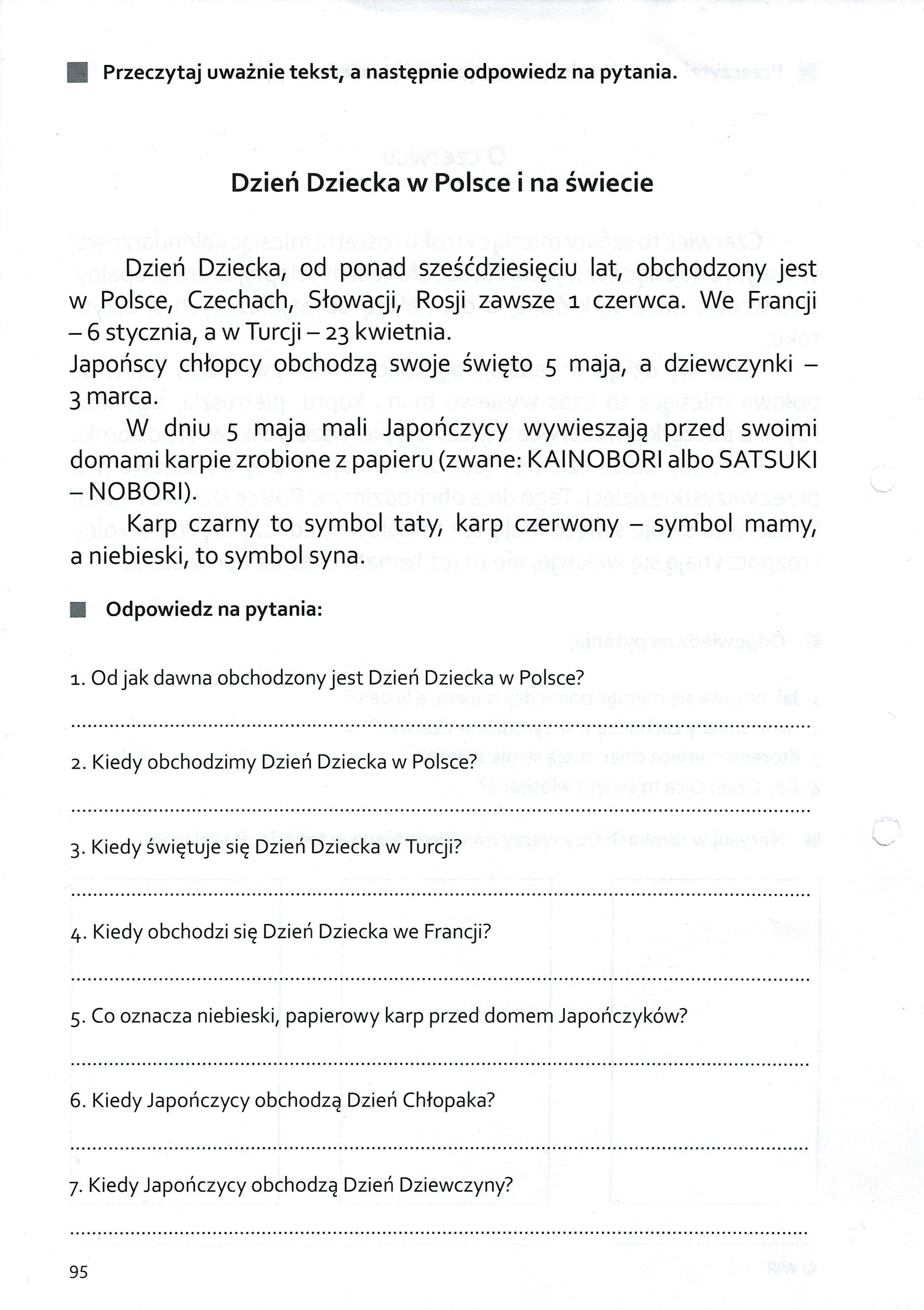 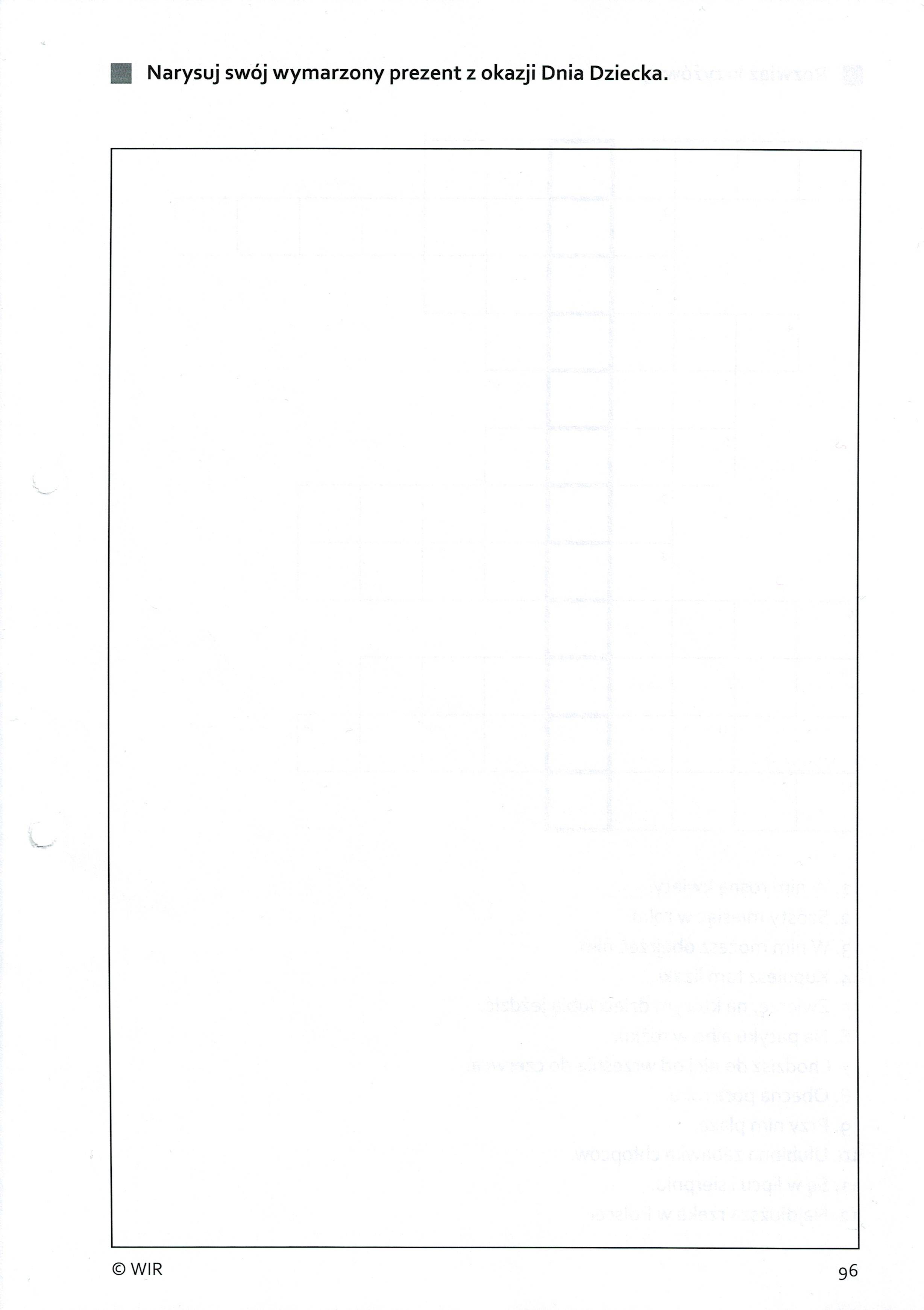 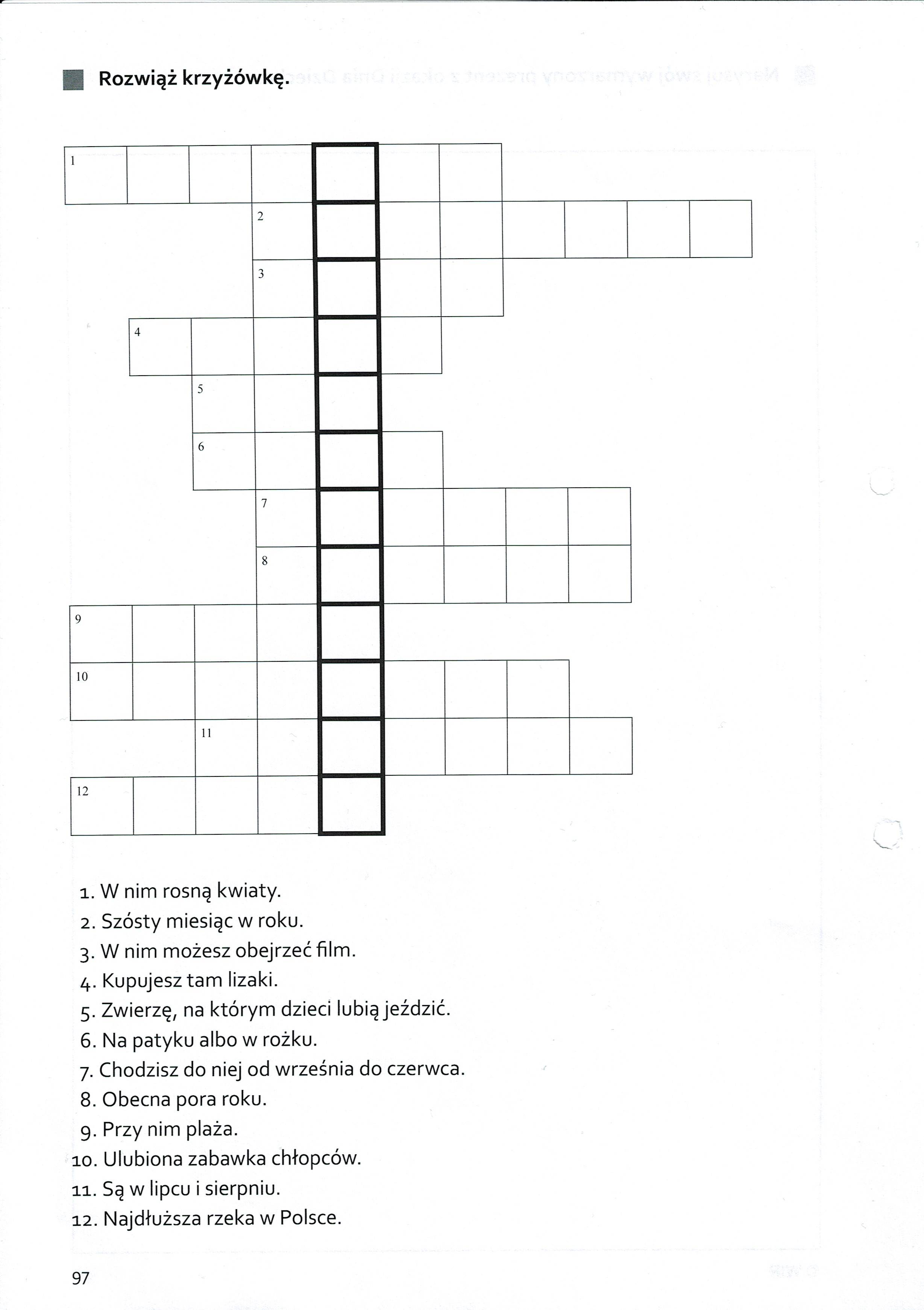 